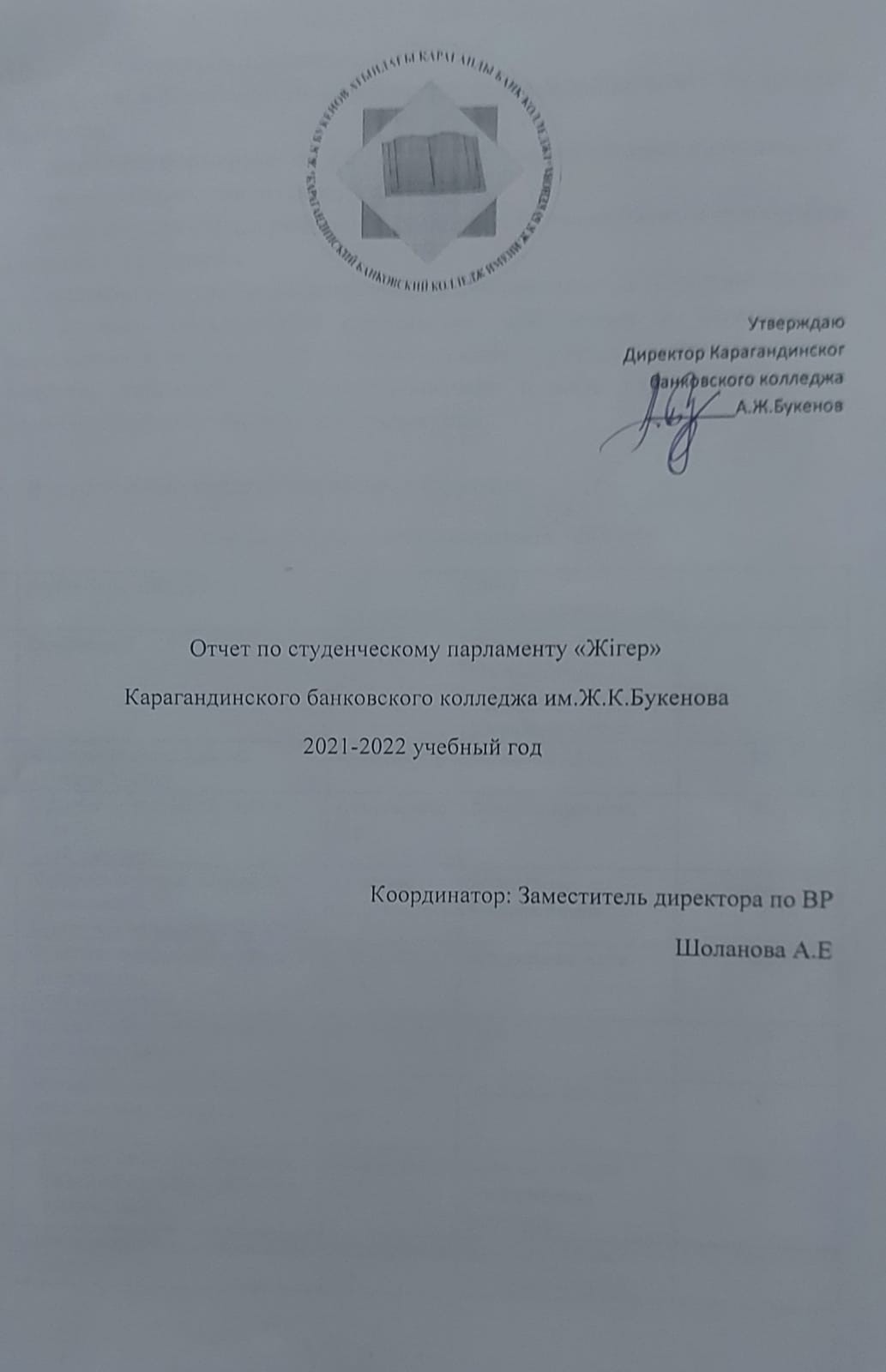 Целью Студенческого парламента - содействие в реализации государственной молодежной политики Республики Казахстан; 	- содействие формированию у молодых людей активной жизненной позиции; 	 - развитие молодежного самоуправления; 	- создание условий для реализации гражданского, социального и культурного потенциалов молодежи. Деятельность студенческого парламента  организована на основании приказа  «О создании студенческого парламента», «Положения о студенческом парламенте», в соответствии с которыми каждому студенту дается возможность получить дополнительные профессиональные навыки, развить творческие способности, ярко прожить студенческие годы.В студенческом парламенте работают 8 фракцииСостав студенческого парламента  «Жігер»В рамках фракции проведены  мероприятия Фракция права и порядка. 
«Саналы Үрпақ»деятельность которого направлена на формирование антикоррупционной культуры (добропорядочности) у студентов.Проведен  Час добропорядочности по вопросам формирования принципов добропорядочности, честности, профилактики коррупционных правонарушений.«Час добропорядочности» на тему: «Стремление служить нации и народу-это не от знаний, а от характера», который был посвящен общественному и государственному деятелю А. Бокейханову.           5.11.2021г прошел очередной Час добропорядочности с Хамитовым Ержаном председатель Карагандинского областного филиала Молодежного центра крыла «Жас Отан» при партии «Нур Отан» .Круглый стол  «Что такое толератность» В работе круглого стола принял участие Увайс Хаважиевич Джанаев – председатель Чечено-Ингушского этнокультурного объединения «Вайнах», зам. председателя Ассамблеи народа КазахстанаСтуденты  приняли участие в челлендж  Молодежь бросает вызов коррупции!! «СТОП ,КОРРУПЦИИ" В рамках недели правовой грамотности в колледже прошли дебаты на тему:"Мы против коррупции " .Председатель дебатного клуба Илларионова ЕкатеринаРуководителем и студентами клуба «Саналы ұрпақ» был проведен  Круглый стол «МЫ против коррупций »В рамках недели правовой грамотности прошел конкурс видеороликов «Коррупций нет»Конкурс стенгазет  "Нет коррупции", эссе "Молодежь против коррупции "Конкурс видеороликов «Коррупций нет»Проводиться встречи с зональным инспектором    Юго-восточным отделом полиций .Молодежный ресурсный  центр г.КарагандыНа первом этаже оформлен стенд «Правовая грамотность студентов»На втором этаже расположен ящик доверия.Фракция экологии и труда. Клуб «Эколог»В рамках школы «ЭкоЖастар» студентка Нейфельд Кристина приняла участие  в Экоморофоне «Расхамление»-сертификатВ рамках клуба проводиться Исследовательская работа (проектная деятельность) - основана на экологических исследованиях по оценке состояния окружающей среды. Исследовательская работа ведется и на уровне самостоятельной обработки информации: подготовка рефератов, докладов, выполнения творческих работ. Студенты приняли участие в в областном онлайн конкурсе  «Кубок частоты», проводимый городским штабом «Жасыл Ел».Студент клуба «Эколог» Дейкало Тимур занял первое место. Каримов Д.,Каримов М и Оренбург А приняли участие в областном экологическом забеге «Плоггинг –2021». Ева Пак заняла 3 место в конкурсе «Лучший АРТ-объект из отходов» Макет солнечная система, сделанный из бытовых отходовФракция культуры и искусства (музыкальное, художественное творчество).Деятельность клуба направлена на выявление и развитие творческих способностей студентовПроведена встреча с актером театра им.С.Сейфулина Кайратом КемаловымПосещение музеев, театров и экскурсииВ рамках фракции были проведены конкурсы  «Голос КБК», «Биле,биле КБК»По инициативе студентов был открыт литературный кружок «ProЧтение»Приняли участие в Областном студенческом фестивале национальных культурПриняли участие в фестивале Афганской песниФракция дебатного движения.Дебатный клуб КБК В колледже работает Дебатный студенческий клуб ,в котором студенты проявляют свои ораторские способности и воспитывают лидерские качества. Выступая в клубе  формируют культуру дискуссийРуководитель "Дебатного клуба "Кабжанова А.С приняла участие в тренинге для руководителей дебатных клубов ТиПО в рамках проекта "Дебат Караганда"Проведены дебатыСМИ и интернет имеет вредное влияние на обществоС несовершинолетними  следуе обращаться как с взрослымиВ рамках недели правовой грамотности в колледже прошли дебаты на тему:"Мы против коррупции " Эта палата считает, что вакцинация несёт пользу."Механизмы улучшения экологии".«Еңбек саласындағы әйелдер мен ерлердің құқықтары» және «Қоғамдағы теңсіздік»Студенты дебатного клуба принимают участие в областных дебатных турнирахФракция информации (пресс-служба).Клуб «Блогер»Приняли участие в республиканском онлайн конкурсе «Молодежь против коррупции»Приняли участие в Областной конкур электронных буклетов «Территория здоровья без границ»Сетификат участника в конкурсе  «Здоровье нации основа будущее»Третье место в областном конкурсе "Хакатон-марафон программирования" среди студентов ТиПОФракция заботы (волонтерство).Клуб «Лига Добра»Ко Дню социального работника волонтёры колледжа посетили ОО ЦПДИ «Лучик надежды»Руководители клуба волонтёров "Лига добра" Кулатаев Е.С. и Бектаева Р.К. навестили и поздравили с Днем пожилых людей ветерана войны Мякишева Виктора Васильевича.Преподаватели и студенты Карагандинского Банковского колледжа поздравили с наступающим новым годом детей из многотедетных семей.Оказываем помощь детям-сиротам и детям из многодетных семейСовместно ведется  работа  с   ОФ «Асыл-Ана», «Шанырак»Фракция спорта и здорового образа жизни.Студенческий спортивный клубДеятельность клуба направлена на пропаганду здорового образа жизни, развитие различных видов спорта и привлечение к занятиям спортом студентов, сотрудников колледжа.ЗДОРОВЫЙ ОБРАЗ ЖИЗНИ - ЭТО КРУТО!
Онлайн-семинар проведен психологом-аддиктологом Малаевой Айсулу Мухтаровной 
Онлайн-семинар был проведен Общественным фондом "Кайсар" по формированию здорового образа жизни среди молодежи по проекту "Профилактика наркомании, алкоголизма, табакокурения среди обучающихся общеобразовательных школ и колледжей Карагандинской области"Проведена встреча студентов с координатором проекта "ДОМ МАМЫ" Копбаевой А.Р. В общежитий колледжа прошли соревнования по настольному тенису среди студентов.Проведена встреча с чемпионом мира по самбо Жананиет Рахатом Берікұлы.Проведен конкурс «Утро начинается с зарядки»Видеоролик «Наши спортивные достижения»Студенческие клубыИнтеллектуальный клуб- проведена интеллектуальная игра среди студентов 1 курсаКлуб «Юный пожарный»- Встреча студентов третьего курса специальности «Пожарная безопасность» с выпускником колледжа, ныне студентом Академии гражданской защиты им. М.Габдуллина МЧС РК Баткуловым Алишером дала возможность студентам узнать о перспективе дальнейшего обученияКлуб «Империя бизнеса» - В коворкинг центре «Good Zone» -прошла встреча Карагандинских бизнесменов-предпринимателей сои студентами колледжей, посвященная Дню города КарагандыВ Карагандинском Университете Казпотребсоюза состоялась предметная олимпиада среди выпускников школ, колледжей на тему: "Тенденции развития финансово-кредитной системы в условиях глобальных рисков и пандемии COVID-2019", посвящённой Дню финансиста и 30-летию Независимости Казахстана.
Гран-при заняла группа Ф-32: Илларионова Екатерина, Авласенок Валерия, Клочко Анастасия, Медеубаева Лана.

1 место заняла группа Ф-31
Мукаш Алуа
Арипбаев ГалымжанКлуб «Финансовая грамотность»  в рамках декады кафедры «Финансы и бухгалтерский учет» для студентов I курса проведена познавательная лекция «Мир налогов», приуроченная ко Дню финансиста и Дню национальной валюты, среди студентов 2 курса проведен турнир эрудитов,Все студенты студенческого парламента принимают активное участие в областных мероприятиях.Все мероприятия  размещаются в инстограмме  ,на сайте и на ютуб канале колледжаТаким образом, вся работа Студенческого совета была направлена на всестороннее раскрытие способностей студентов, подготовку к выполнению гражданского и профессионального долга каждого.парламента является развитие и взаимодействие различных форм студенческого самоуправления в колледже, самореализация личности студентов.В процессе участия в деятельности студенческого совета молодые люди должны стать нравственными, толерантными, активными гражданами, что соответствует современным требованиям к конкурентоспособным специалистам.Участие в студенческих клубах дает множество преимуществ: возможность завести новых друзей, выработка новых навыков, работа в команде, умение ставить и достигать цели, развитие творчества, а также интересное и веселое времяпровождение.№п/п Клубы КСМ «Жігер» ФИО координатора ФИО председателя(депутат) 1 Координатор Шоланова А.Е. Президент студенческого парламента Илларионов Эрик 2 Фракция права и порядка. 
«Саналы Үрпақ» Кулатаев Е.С. Багдатова Айида 852 Фракция информации (пресс-служба). Клуб «Блогер» Амиргалиева А.С. Хоменка Кристина 503  Фракция спорта и здорового образа жизни.Студенческий спортивный клуб Кошенов А.Е. Төлеу Әсем Усенова Аяжан 2504 Фракция самопознания и счастья (психология).Клуб «Психолог»Таледжан Н.А. Дюсембаева Алия 505 Фракция заботы (волонтерство). Клуб «Лига Добра» Бектаева Р.К. Оралбек Әмина 3506  Фракция культуры и искусства (музыкальное, художественное творчество). Шоланова А.Е. Абайқызы Жанбота 567 Фракция дебатного движения. Дебатный клуб КБК (Каз.лига ,русская лига ) Кабжанова А.С. Асанова Айгерим    Илларионова Екатерина 508  Фракция экологии и труда. Клуб «Эколог» Ахметжанова А.К. Волошина Юлия Мустафина Алина 55946№ Музеи , экскурсии 2021-2020Всего посетили 1 Музей Первого  Президента в г.Темиртау 429 студентов 2 Музей памяти жертв политической репрессии п.Долинка 335 студентов 3 Экскурсия в г.Нур-Султан265 студентов 4 Карагандинский областной казахский драматический театр им.С.Сейфулина371 студентов 5 Карагандинский областной русский драматический театр им.К.С. Станиславского90 студентов 6 Областной музей изобразительного искусства:100 студентов 7Кинотеатр «Сарыжайлау»60 студентов